COVINGTON CATHOLIC HIGH SCHOOL JUNIOR WINS KY FAME / GATEWAY OPEN HOUSE PRIZECovington Catholic High School Junior Joseph Wuestefeld was the grand prize winner of the KY FAME and Gateway Community College Open House giveaway. KY FAME stands for the Kentucky Federation for Advanced Manufacturing Education.  From the KY FAME website (www.kyfame.com), it “is a company-sponsored partnership of regional employers who share the goal of creating a pipeline of highly skilled workers.  Employers actually start training students while they are still in school. Students receive hands-on and classroom training that gives them access to high-paying advanced manufacturing jobs.”Joseph is interested in Manufacturing Engineering and toured several facilities associated with KY FAME and attended an open house at Gateway. He was entered into a drawing and today, in front of his Computer Science class, was awarded an HP laptop as the grand prize.  Presenting the prize to him were Wade Williams (Senior Vice President for Northern Kentucky Tri-County Economic Development Corporation, the regional economic development organization representing Boone, Campbell and Kenton counties in Northern Kentucky; also secretary for Northern KY FAME) and Mary Grace Cassar (Organizational Development Process Manager with Bosch).Covington Catholic High School is a Blue Ribbon of Excellence award winning college preparatory high school within the Diocese of Covington.  It is an all-male school of 604 whose mission is to embrace the Gospel message of Jesus Christ in order to educate students spiritually, academically, physically and socially.  Photo:  Wade Williams, Joe Wuestefeld, Mary Grace Cassar.# # #FOR IMMEDIATE RELEASE		November 20, 2015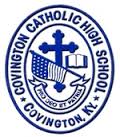 CONTACT:Jill FranxmanDirector of Business Operations & MarketingPhone:  (859) 448-2253Email:  jfranxman@covcath.orgWebsite:  www.covcath.orgFacebook: www.facebook.com/CovCath